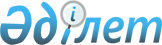 Қазақстан Республикасы Үкіметінің "Қазақстан Республикасы Үкіметінің Қазақстан Республикасын үдемелі индустриялық-инновациялық дамыту жөніндегі 2010 - 2014 жылдарға арналған мемлекеттік бағдарламаны іске асыру жөніндегі іс-шаралар жоспарын бекіту туралы" 2010 жылғы 14 сәуірдегі № 302 және "Қазақстан Республикасы Үкіметінің заң жобалау жұмыстарының 2011 жылға арналған жоспары туралы" 2010 жылғы 30 желтоқсандағы № 1467 қаулыларына өзгерістер енгізу туралыҚазақстан Республикасы Үкіметінің 2011 жылғы 25 шілдедегі № 853 Қаулысы

      Қазақстан Республикасының Үкіметі ҚАУЛЫ ЕТЕДІ:



      1. Қазақстан Республикасы Үкіметінің кейбір шешімдеріне мынадай өзгерістер енгізілсін:



      1) «Қазақстан Республикасы Үкіметінің Қазақстан Республикасын үдемелі индустриялық-инновациялық дамыту жөніндегі 2010-2014 жылдарға арналған мемлекеттік бағдарламаны іске асыру жөніндегі іс-шаралар жоспарын бекіту туралы» Қазақстан Республикасы Үкіметінің 2010 жылғы 14 сәуірдегі № 302 қаулысында (Қазақстан Республикасының ПҮАЖ-ы, 2010 ж., № 29, 225-құжат):



      көрсетілген қаулымен бекітілген Қазақстан Республикасы Үкіметінің Қазақстан Республикасын үдемелі индустриялық-инновациялық дамыту жөніндегі 2010-2014 жылдарға арналған мемлекеттік бағдарламаны іске асыру жөніндегі іс-шаралар жоспарында:

      «Институционалдық қайта құру» деген 3-бөлімде:

      «Мемлекеттік бағдарламаны іске асыру жөніндегі нормативтік құқықтық базаны жетілдіру» деген 3.1-кіші бөлімде:

      реттік нөмірі 37-жолдың 5-бағаны мынадай редакцияда жазылсын:

      «2011 жылғы 3-тоқсан»;



      2) «Қазақстан Республикасы Үкіметінің заң жобалау жұмыстарын, 2011 жылға арналған жоспары туралы» Қазақстан Республикасы Үкіметінің 2010 жылғы 30 желтоқсандағы № 1467 қаулысында:

      көрсетілген қаулымен бекітілген Қазақстан Республикасы Үкіметінің заң жобалау жұмыстарының 2011 жылға арналған жоспарында:

      реттік нөмірлері 5 және 6-жолдар алып тасталсын;

      мынадай мазмұндағы реттік нөмірлері 9-1, 9-2-жолдармен толықтырылсын:

«9-1  Индустриялық-             ИЖТМ Наурыз Шілде Қыркүйек   Н.Қ.

      инновациялық қызметті                                Әбдібеков

      мемлекеттік қолдау туралы

9-2   Қазақстан Республикасының ИЖТМ Наурыз Шілде Қыркүйек   Н.Қ.

      кейбір заңнамалық актілеріне                         Әбдібеков

      индустриялық-инновациялық

      қызметті мемлекеттік қолдау

      мәселелері бойынша

      өзгерістер мен толықтырулар

      енгізу туралы                                                ».



      2. Осы қаулы қол қойылған күнінен бастап қолданысқа енгізіледі.      Қазақстан Республикасының

      Премьер-Министрі                               К.Мәсімов
					© 2012. Қазақстан Республикасы Әділет министрлігінің «Қазақстан Республикасының Заңнама және құқықтық ақпарат институты» ШЖҚ РМК
				